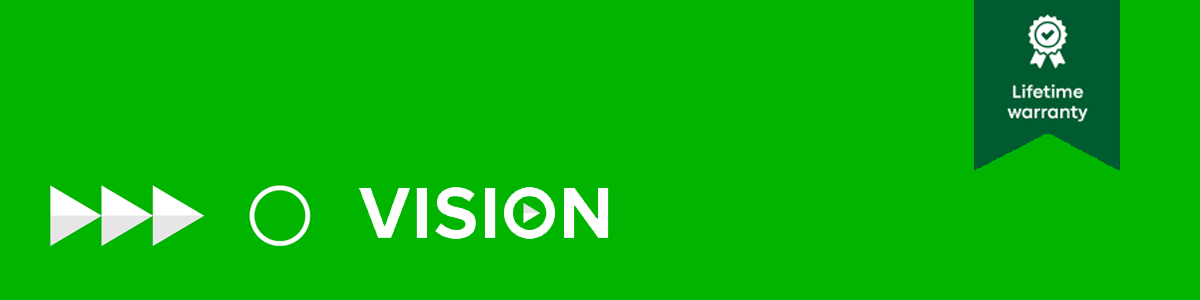 Press Release25th March, 2022New Vision F50T display trolley installs against glassVision’s next generation large-format display stand can be installed flush against a glass wall – the first trolley to do so. Vision has announced the F50T, its new generation heavy-duty, height-adjustable, motorised stand for large-format displays up to 98-inch, featuring innovations which make it uniquely easy and flexible to install.Installers have three configuration options: free-standing, mobile or for installation flush again a wall, including glass or any other material unable to support the weight of a display and mount. This is made possible by the ingenious base design: the same components can be used for three configurations: the ‘X’ configuration for free-standing; add wheels for mobile use, or swap the back legs to a ‘K’ to lean securely against any wall including glass, with most of the weight transferred through the base to the ground.“Architects love glass walls but they are a nightmare for AV because you cannot install anything on or against them,” explains Stuart Lockhart, Director of Vision. “With our innovative F50, we have solved this problem for installers, but also provided a very flexible product, that is designed both to answer the aesthetic and practical needs of their customers and make their lives easier.”The F50 will be shown in different configurations at ISE 2022 on the Vision booth, 3R600 Hall 3. It is due to ship from May and will be available through Vision’s international network of distributors. Like all Vision products, it is backed by a Vision’s Lifetime Guarantee. https://vav.link/vfm-f50t ENDSAbout VisionVision designs and manufactures installation products including mounts, connectivity devices and audio that are exceptionally easy to install and so reliable, they come with a lifetime guarantee. Its products are available worldwide through a network of distributors. Vision is an Azlan Logistics brand and part of the Tech Data Group.https://visionaudiovisual.com